Выберите только ОДНУ из предложенных тем итогового сочинения, в бланке регистрации и бланке записи укажите номер выбранной темы итогового сочинения, 
в бланке записи итогового сочинения перепишите название выбранной темы итогового сочинения. Напишите сочинение-рассуждение на эту тему. Рекомендуемый объём – 
от 350 слов. Если в сочинении менее 250 слов (в подсчёт включаются все слова, в том числе служебные), то за такую работу ставится «незачёт».Итоговое сочинение выполняется самостоятельно. Не допускается списывание сочинения (фрагментов сочинения) из какого-либо источника или воспроизведение по памяти чужого текста (работа другого участника, текст, опубликованный в бумажном 
и (или) электронном виде, и др.).Допускается прямое или косвенное цитирование с обязательной ссылкой на источник (ссылка даётся в свободной форме). Объём цитирования не должен превышать объём Вашего собственного текста. Если сочинение признано несамостоятельным, то выставляется «незачёт» за работу в целом (такое сочинение не проверяется по критериям оценивания).В рамках заявленной темы сформулируйте свою позицию, докажите её, подкрепляя аргументы примерами из опубликованных литературных произведений. Можно привлекать произведения устного народного творчества (за исключением малых жанров), 
а также художественную, документальную, мемуарную, публицистическую, научную 
и научно-популярную литературу (в том числе философскую, психологическую, литературоведческую, искусствоведческую), дневники, очерки, литературную критику 
и другие произведения отечественной и мировой литературы. Достаточно опоры на один текст (количество привлечённых текстов не так важно, как глубина раскрытия темы 
с опорой на литературный материал).Продумайте композицию сочинения. Соблюдайте речевые и орфографические нормы (разрешается пользоваться орфографическим словарём). Сочинение пишите чётко 
и разборчиво.При оценке сочинения особое внимание уделяется соблюдению требований объёма 
и самостоятельности написания сочинения, его соответствию выбранной теме, умениям аргументировать позицию и обоснованно привлекать литературный материал. Приморский край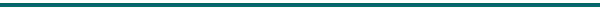 Комплект тем итогового сочинения№ ИС07022024-05Примечание. В комплект тем итогового сочинения включены по две темы из каждого раздела банка тем итогового сочинения в соответствии со следующей последовательностью.Темы 1, 2 «Духовно-нравственные ориентиры в жизни человека».Темы 3, 4 «Семья, общество, Отечество в жизни человека».Темы 5, 6 «Природа и культура в жизни человека».НОМЕР ТЕМА125Жизнелюбие – это природный дар или результат работы человека над собой?231А.С. Пушкин утверждал: «День каждый, каждую годину привык я думой провождать». Важно ли следовать этому принципу?330Может ли богатство оказывать влияние на нравственные принципы человека?424Согласны ли Вы с утверждением, что источником общественного развития могут быть противоречия и конфликты?522Почему писатели наделяют природу способностями мыслить и чувствовать?626Произведение, адресованное моему поколению.